Title 　　Prof./Dr.NameZhongyu LIU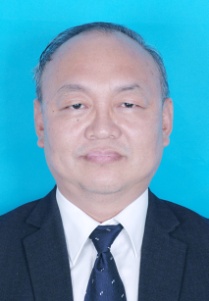 SubjectCivil Engineering　Research InterestSoil mechanics　E-mail 　zhyliu@zzu.edu.cnTel　86-13939066332Educational BackgroundSept. 1998-Jun. 2001 Ph.D, Solid Mechanics, Lanzhou University, Lanzhou, PRCSept. 1990-Jun. 1993 M.S., Solid Mechanics, Lanzhou University, Lanzhou, PRCSept. 1986-Jun. 1990 B.S., Mechanics, Lanzhou University, Lanzhou, PRCSept. 1998-Jun. 2001 Ph.D, Solid Mechanics, Lanzhou University, Lanzhou, PRCSept. 1990-Jun. 1993 M.S., Solid Mechanics, Lanzhou University, Lanzhou, PRCSept. 1986-Jun. 1990 B.S., Mechanics, Lanzhou University, Lanzhou, PRCSept. 1998-Jun. 2001 Ph.D, Solid Mechanics, Lanzhou University, Lanzhou, PRCSept. 1990-Jun. 1993 M.S., Solid Mechanics, Lanzhou University, Lanzhou, PRCSept. 1986-Jun. 1990 B.S., Mechanics, Lanzhou University, Lanzhou, PRCSept. 1998-Jun. 2001 Ph.D, Solid Mechanics, Lanzhou University, Lanzhou, PRCSept. 1990-Jun. 1993 M.S., Solid Mechanics, Lanzhou University, Lanzhou, PRCSept. 1986-Jun. 1990 B.S., Mechanics, Lanzhou University, Lanzhou, PRCWorking  ExperiencesNov.2015-present Professor, School of Civil Engineering, Zhengzhou UniversityNov.2002-Oct.2005 Associate Professor, School of Civil Engineering, Zhengzhou UniversityNov.1996-Oct. 2002 Lecturer, School of Civil Engineering, Zhengzhou UniversityJul.1993-Oct.1996 Teaching Assitant, Dept of Civil Engineering, Zhengzhou Institute of Technology Nov.2015-present Professor, School of Civil Engineering, Zhengzhou UniversityNov.2002-Oct.2005 Associate Professor, School of Civil Engineering, Zhengzhou UniversityNov.1996-Oct. 2002 Lecturer, School of Civil Engineering, Zhengzhou UniversityJul.1993-Oct.1996 Teaching Assitant, Dept of Civil Engineering, Zhengzhou Institute of Technology Nov.2015-present Professor, School of Civil Engineering, Zhengzhou UniversityNov.2002-Oct.2005 Associate Professor, School of Civil Engineering, Zhengzhou UniversityNov.1996-Oct. 2002 Lecturer, School of Civil Engineering, Zhengzhou UniversityJul.1993-Oct.1996 Teaching Assitant, Dept of Civil Engineering, Zhengzhou Institute of Technology Nov.2015-present Professor, School of Civil Engineering, Zhengzhou UniversityNov.2002-Oct.2005 Associate Professor, School of Civil Engineering, Zhengzhou UniversityNov.1996-Oct. 2002 Lecturer, School of Civil Engineering, Zhengzhou UniversityJul.1993-Oct.1996 Teaching Assitant, Dept of Civil Engineering, Zhengzhou Institute of Technology Research ProjectsJan. 2016-Dec. 2019  the National Natural Science Foundation of China (NSFC) (51578511): “Experimental and theoretical research on one-dimensional rheological consolidation of saturated clay based on the non-Darcy flow”Jan. 2016-Dec. 2019  the National Natural Science Foundation of China (NSFC) (51578511): “Experimental and theoretical research on one-dimensional rheological consolidation of saturated clay based on the non-Darcy flow”Jan. 2016-Dec. 2019  the National Natural Science Foundation of China (NSFC) (51578511): “Experimental and theoretical research on one-dimensional rheological consolidation of saturated clay based on the non-Darcy flow”Jan. 2016-Dec. 2019  the National Natural Science Foundation of China (NSFC) (51578511): “Experimental and theoretical research on one-dimensional rheological consolidation of saturated clay based on the non-Darcy flow”Research ProjectsJan. 2016-Dec. 2019  the National Natural Science Foundation of China (NSFC) (51578511): “Experimental and theoretical research on one-dimensional rheological consolidation of saturated clay based on the non-Darcy flow”Jan. 2016-Dec. 2019  the National Natural Science Foundation of China (NSFC) (51578511): “Experimental and theoretical research on one-dimensional rheological consolidation of saturated clay based on the non-Darcy flow”Jan. 2016-Dec. 2019  the National Natural Science Foundation of China (NSFC) (51578511): “Experimental and theoretical research on one-dimensional rheological consolidation of saturated clay based on the non-Darcy flow”Jan. 2016-Dec. 2019  the National Natural Science Foundation of China (NSFC) (51578511): “Experimental and theoretical research on one-dimensional rheological consolidation of saturated clay based on the non-Darcy flow”Selected PublicationsYAN Fuyou, CHANG Jian, LIU Zhongyu. A return mapping implicit algorithm for coupled viscoelastic and hyperbolic Drucker-Prager plastic modeling. Rock and Soil Mechanics, 2017, 38(6): 1797-1804.LIU Zhongyu, CHEN Jie. Active earth pressure against rigid retaining wall considering shear stress under translation mode. Chinese Journal of Geotechnical Engineering, 2016, 38(12): 2254-2261LIU Zhongyu, CHEN Jie, LI Dongyang. Active earth pressure against rigid retaining wall considering shear stress. Rock and Soil Mechanics, 2016, 37(9): 2443-2450.LIU Zhongyu, JIAO Yang. Consolidation by ideal sand drains based on Hansb’s Flow. Chinese Journal of Geotechnical Engineering, 2015, 37(5): 792-801. LIU Zhongyu, LI Dongyang. An explanation of delay of pore water pressure in oedometer based on dynamic effect due to loading. Rock and Soil Mechanics, 2016, 37(9): 2443-2450. 2014, 35(5): 1470-1474,1481.LIU Zhongyu, YAN Fuyou, WANG Xijun. One-dimensional rheological consolidation analysis of saturated clay considering non-Darcy flow. Chinese Journal of Rock Mechanics and Engineering, 2013, 32(9): 1937-1944. JIU Yongzhi, LIU Zhongyu, YUE Jinzhao, SUN Liyun. One-dimensional consolidation with a consideration of non-Darcy flowand self-gravity stress. Journal of Tongji University (Natural Science), 2012, 40(4): 541-548.YAN Fuyou, LIU Zhongyu, YIN Weixi. Coupled boundary element method for creep settlement of thick raft foundation on viscoelastic ground. Chinese Journal of Geotechnical Engineering, 2012, 34(1): 94-101.LIU Zhongyu, SUN Liyun, YUE Jinchao. One-dimensional consolidation of saturated clays under time-dependent loadings considering non-Darcy flow. ASCE, Geotechaniccal special publication No. 200. 1-7.LIU Zhongyu, SUN liyun, YUE Jinchao, MA Chongwu. One-dimensional consolidation theory of saturated clay based on non-Darcy flow. Chinese Journal of Rock Mechanics and Engineering, 2009, 28(5): 973-979. MA Chongwu, LIU Zhongyu TIAN Jun. Horizontal displacements in infinite slopes of cohesivesoil due to raise of groundwater table. Rock and Soil Mechanics, 2008, 29(5): 1249-1253.LIU Zhongyu, ZHANG Tianhang, MA Chongwu. Effect of initial hydraulic gradient on one-dimensional consolidation of saturated clays. Rock ans Soil Mechanics, 2007, 29(3): 467-470.LIU Zhongyu, YAN Fuyou. Dynamic active earth pressure on rigid retaining walls with submerged soils. Rock ans Soil Mechanics, 2006, 27(4): 566-570.LIU Zhongyu,WEI Jiandong. Analysis of dynam ic stability of saturated loess slope. Rock ans Soil Mechanics, 2005, 40(2): 215-219.LIU Zhongyu, MU qingsong. Study on dynamic failure mechanism of saturated loess slope. Chinese Journal of Geotechnical Engineering, 2005, 27(9): 1016-1020.LIU Zhongyu, YUE Jinchao, MIAO Tiande. Capillary-tube model for piping in noncohesive soils and its application. Chinese Journal of Rock Mechanics and Engineering, 2004, 23(22): 3871-3876.LIU Zhongyu, MIAO Tiande. Assessment for the noncohesive piping-typed soils. Rock and Soil Mechanics, 2004, 25(7): 1072-1076.MIAO Tiande, LIU Zhongyu, NIU Yonghong. Unified catastrophic model for collapsible loess, Journal of Engineering Mechanics, ASCE, 2012, 128(5): 595-598.MIAO Tiande, LIU Zhongyu, NIU Yonghong, MA Chongwu.  A sliding block model for the runout prediction of high-speed landslides, Candian Geotechnical Journal, 2001, 38(2): 217-216.LIU Zhongyu, MA chongwu,  MIAO Tiande, MU Qingsong. Kinematic block model of long run-out prediction for high-speed landslides, Chinese Journal of Rock Mechanics and Engineering, 2000, 19(6): 742-746.YAN Fuyou, CHANG Jian, LIU Zhongyu. A return mapping implicit algorithm for coupled viscoelastic and hyperbolic Drucker-Prager plastic modeling. Rock and Soil Mechanics, 2017, 38(6): 1797-1804.LIU Zhongyu, CHEN Jie. Active earth pressure against rigid retaining wall considering shear stress under translation mode. Chinese Journal of Geotechnical Engineering, 2016, 38(12): 2254-2261LIU Zhongyu, CHEN Jie, LI Dongyang. Active earth pressure against rigid retaining wall considering shear stress. Rock and Soil Mechanics, 2016, 37(9): 2443-2450.LIU Zhongyu, JIAO Yang. Consolidation by ideal sand drains based on Hansb’s Flow. Chinese Journal of Geotechnical Engineering, 2015, 37(5): 792-801. LIU Zhongyu, LI Dongyang. An explanation of delay of pore water pressure in oedometer based on dynamic effect due to loading. Rock and Soil Mechanics, 2016, 37(9): 2443-2450. 2014, 35(5): 1470-1474,1481.LIU Zhongyu, YAN Fuyou, WANG Xijun. One-dimensional rheological consolidation analysis of saturated clay considering non-Darcy flow. Chinese Journal of Rock Mechanics and Engineering, 2013, 32(9): 1937-1944. JIU Yongzhi, LIU Zhongyu, YUE Jinzhao, SUN Liyun. One-dimensional consolidation with a consideration of non-Darcy flowand self-gravity stress. Journal of Tongji University (Natural Science), 2012, 40(4): 541-548.YAN Fuyou, LIU Zhongyu, YIN Weixi. Coupled boundary element method for creep settlement of thick raft foundation on viscoelastic ground. Chinese Journal of Geotechnical Engineering, 2012, 34(1): 94-101.LIU Zhongyu, SUN Liyun, YUE Jinchao. One-dimensional consolidation of saturated clays under time-dependent loadings considering non-Darcy flow. ASCE, Geotechaniccal special publication No. 200. 1-7.LIU Zhongyu, SUN liyun, YUE Jinchao, MA Chongwu. One-dimensional consolidation theory of saturated clay based on non-Darcy flow. Chinese Journal of Rock Mechanics and Engineering, 2009, 28(5): 973-979. MA Chongwu, LIU Zhongyu TIAN Jun. Horizontal displacements in infinite slopes of cohesivesoil due to raise of groundwater table. Rock and Soil Mechanics, 2008, 29(5): 1249-1253.LIU Zhongyu, ZHANG Tianhang, MA Chongwu. Effect of initial hydraulic gradient on one-dimensional consolidation of saturated clays. Rock ans Soil Mechanics, 2007, 29(3): 467-470.LIU Zhongyu, YAN Fuyou. Dynamic active earth pressure on rigid retaining walls with submerged soils. Rock ans Soil Mechanics, 2006, 27(4): 566-570.LIU Zhongyu,WEI Jiandong. Analysis of dynam ic stability of saturated loess slope. Rock ans Soil Mechanics, 2005, 40(2): 215-219.LIU Zhongyu, MU qingsong. Study on dynamic failure mechanism of saturated loess slope. Chinese Journal of Geotechnical Engineering, 2005, 27(9): 1016-1020.LIU Zhongyu, YUE Jinchao, MIAO Tiande. Capillary-tube model for piping in noncohesive soils and its application. Chinese Journal of Rock Mechanics and Engineering, 2004, 23(22): 3871-3876.LIU Zhongyu, MIAO Tiande. Assessment for the noncohesive piping-typed soils. Rock and Soil Mechanics, 2004, 25(7): 1072-1076.MIAO Tiande, LIU Zhongyu, NIU Yonghong. Unified catastrophic model for collapsible loess, Journal of Engineering Mechanics, ASCE, 2012, 128(5): 595-598.MIAO Tiande, LIU Zhongyu, NIU Yonghong, MA Chongwu.  A sliding block model for the runout prediction of high-speed landslides, Candian Geotechnical Journal, 2001, 38(2): 217-216.LIU Zhongyu, MA chongwu,  MIAO Tiande, MU Qingsong. Kinematic block model of long run-out prediction for high-speed landslides, Chinese Journal of Rock Mechanics and Engineering, 2000, 19(6): 742-746.YAN Fuyou, CHANG Jian, LIU Zhongyu. A return mapping implicit algorithm for coupled viscoelastic and hyperbolic Drucker-Prager plastic modeling. Rock and Soil Mechanics, 2017, 38(6): 1797-1804.LIU Zhongyu, CHEN Jie. Active earth pressure against rigid retaining wall considering shear stress under translation mode. Chinese Journal of Geotechnical Engineering, 2016, 38(12): 2254-2261LIU Zhongyu, CHEN Jie, LI Dongyang. Active earth pressure against rigid retaining wall considering shear stress. Rock and Soil Mechanics, 2016, 37(9): 2443-2450.LIU Zhongyu, JIAO Yang. Consolidation by ideal sand drains based on Hansb’s Flow. Chinese Journal of Geotechnical Engineering, 2015, 37(5): 792-801. LIU Zhongyu, LI Dongyang. An explanation of delay of pore water pressure in oedometer based on dynamic effect due to loading. Rock and Soil Mechanics, 2016, 37(9): 2443-2450. 2014, 35(5): 1470-1474,1481.LIU Zhongyu, YAN Fuyou, WANG Xijun. One-dimensional rheological consolidation analysis of saturated clay considering non-Darcy flow. Chinese Journal of Rock Mechanics and Engineering, 2013, 32(9): 1937-1944. JIU Yongzhi, LIU Zhongyu, YUE Jinzhao, SUN Liyun. One-dimensional consolidation with a consideration of non-Darcy flowand self-gravity stress. Journal of Tongji University (Natural Science), 2012, 40(4): 541-548.YAN Fuyou, LIU Zhongyu, YIN Weixi. Coupled boundary element method for creep settlement of thick raft foundation on viscoelastic ground. Chinese Journal of Geotechnical Engineering, 2012, 34(1): 94-101.LIU Zhongyu, SUN Liyun, YUE Jinchao. One-dimensional consolidation of saturated clays under time-dependent loadings considering non-Darcy flow. ASCE, Geotechaniccal special publication No. 200. 1-7.LIU Zhongyu, SUN liyun, YUE Jinchao, MA Chongwu. One-dimensional consolidation theory of saturated clay based on non-Darcy flow. Chinese Journal of Rock Mechanics and Engineering, 2009, 28(5): 973-979. MA Chongwu, LIU Zhongyu TIAN Jun. Horizontal displacements in infinite slopes of cohesivesoil due to raise of groundwater table. Rock and Soil Mechanics, 2008, 29(5): 1249-1253.LIU Zhongyu, ZHANG Tianhang, MA Chongwu. Effect of initial hydraulic gradient on one-dimensional consolidation of saturated clays. Rock ans Soil Mechanics, 2007, 29(3): 467-470.LIU Zhongyu, YAN Fuyou. Dynamic active earth pressure on rigid retaining walls with submerged soils. Rock ans Soil Mechanics, 2006, 27(4): 566-570.LIU Zhongyu,WEI Jiandong. Analysis of dynam ic stability of saturated loess slope. Rock ans Soil Mechanics, 2005, 40(2): 215-219.LIU Zhongyu, MU qingsong. Study on dynamic failure mechanism of saturated loess slope. Chinese Journal of Geotechnical Engineering, 2005, 27(9): 1016-1020.LIU Zhongyu, YUE Jinchao, MIAO Tiande. Capillary-tube model for piping in noncohesive soils and its application. Chinese Journal of Rock Mechanics and Engineering, 2004, 23(22): 3871-3876.LIU Zhongyu, MIAO Tiande. Assessment for the noncohesive piping-typed soils. Rock and Soil Mechanics, 2004, 25(7): 1072-1076.MIAO Tiande, LIU Zhongyu, NIU Yonghong. Unified catastrophic model for collapsible loess, Journal of Engineering Mechanics, ASCE, 2012, 128(5): 595-598.MIAO Tiande, LIU Zhongyu, NIU Yonghong, MA Chongwu.  A sliding block model for the runout prediction of high-speed landslides, Candian Geotechnical Journal, 2001, 38(2): 217-216.LIU Zhongyu, MA chongwu,  MIAO Tiande, MU Qingsong. Kinematic block model of long run-out prediction for high-speed landslides, Chinese Journal of Rock Mechanics and Engineering, 2000, 19(6): 742-746.YAN Fuyou, CHANG Jian, LIU Zhongyu. A return mapping implicit algorithm for coupled viscoelastic and hyperbolic Drucker-Prager plastic modeling. Rock and Soil Mechanics, 2017, 38(6): 1797-1804.LIU Zhongyu, CHEN Jie. Active earth pressure against rigid retaining wall considering shear stress under translation mode. Chinese Journal of Geotechnical Engineering, 2016, 38(12): 2254-2261LIU Zhongyu, CHEN Jie, LI Dongyang. Active earth pressure against rigid retaining wall considering shear stress. Rock and Soil Mechanics, 2016, 37(9): 2443-2450.LIU Zhongyu, JIAO Yang. Consolidation by ideal sand drains based on Hansb’s Flow. Chinese Journal of Geotechnical Engineering, 2015, 37(5): 792-801. LIU Zhongyu, LI Dongyang. An explanation of delay of pore water pressure in oedometer based on dynamic effect due to loading. Rock and Soil Mechanics, 2016, 37(9): 2443-2450. 2014, 35(5): 1470-1474,1481.LIU Zhongyu, YAN Fuyou, WANG Xijun. One-dimensional rheological consolidation analysis of saturated clay considering non-Darcy flow. Chinese Journal of Rock Mechanics and Engineering, 2013, 32(9): 1937-1944. JIU Yongzhi, LIU Zhongyu, YUE Jinzhao, SUN Liyun. One-dimensional consolidation with a consideration of non-Darcy flowand self-gravity stress. Journal of Tongji University (Natural Science), 2012, 40(4): 541-548.YAN Fuyou, LIU Zhongyu, YIN Weixi. Coupled boundary element method for creep settlement of thick raft foundation on viscoelastic ground. Chinese Journal of Geotechnical Engineering, 2012, 34(1): 94-101.LIU Zhongyu, SUN Liyun, YUE Jinchao. One-dimensional consolidation of saturated clays under time-dependent loadings considering non-Darcy flow. ASCE, Geotechaniccal special publication No. 200. 1-7.LIU Zhongyu, SUN liyun, YUE Jinchao, MA Chongwu. One-dimensional consolidation theory of saturated clay based on non-Darcy flow. Chinese Journal of Rock Mechanics and Engineering, 2009, 28(5): 973-979. MA Chongwu, LIU Zhongyu TIAN Jun. Horizontal displacements in infinite slopes of cohesivesoil due to raise of groundwater table. Rock and Soil Mechanics, 2008, 29(5): 1249-1253.LIU Zhongyu, ZHANG Tianhang, MA Chongwu. Effect of initial hydraulic gradient on one-dimensional consolidation of saturated clays. Rock ans Soil Mechanics, 2007, 29(3): 467-470.LIU Zhongyu, YAN Fuyou. Dynamic active earth pressure on rigid retaining walls with submerged soils. Rock ans Soil Mechanics, 2006, 27(4): 566-570.LIU Zhongyu,WEI Jiandong. Analysis of dynam ic stability of saturated loess slope. Rock ans Soil Mechanics, 2005, 40(2): 215-219.LIU Zhongyu, MU qingsong. Study on dynamic failure mechanism of saturated loess slope. Chinese Journal of Geotechnical Engineering, 2005, 27(9): 1016-1020.LIU Zhongyu, YUE Jinchao, MIAO Tiande. Capillary-tube model for piping in noncohesive soils and its application. Chinese Journal of Rock Mechanics and Engineering, 2004, 23(22): 3871-3876.LIU Zhongyu, MIAO Tiande. Assessment for the noncohesive piping-typed soils. Rock and Soil Mechanics, 2004, 25(7): 1072-1076.MIAO Tiande, LIU Zhongyu, NIU Yonghong. Unified catastrophic model for collapsible loess, Journal of Engineering Mechanics, ASCE, 2012, 128(5): 595-598.MIAO Tiande, LIU Zhongyu, NIU Yonghong, MA Chongwu.  A sliding block model for the runout prediction of high-speed landslides, Candian Geotechnical Journal, 2001, 38(2): 217-216.LIU Zhongyu, MA chongwu,  MIAO Tiande, MU Qingsong. Kinematic block model of long run-out prediction for high-speed landslides, Chinese Journal of Rock Mechanics and Engineering, 2000, 19(6): 742-746.